Aşağıda bulunan tabloları kullanarak yol-zaman ve sürat-zaman grafiklerini çiziniz. (4x4=16p)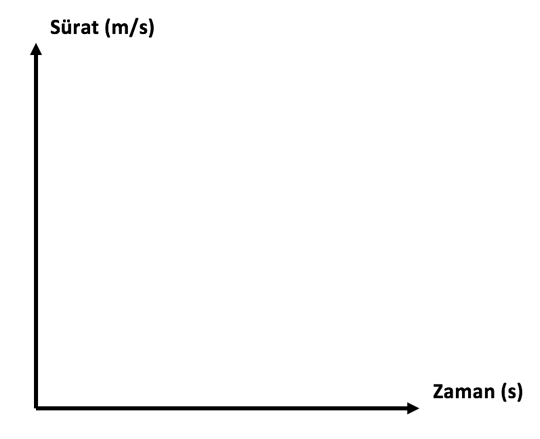 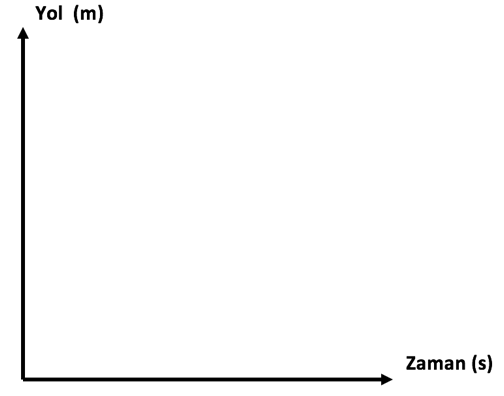 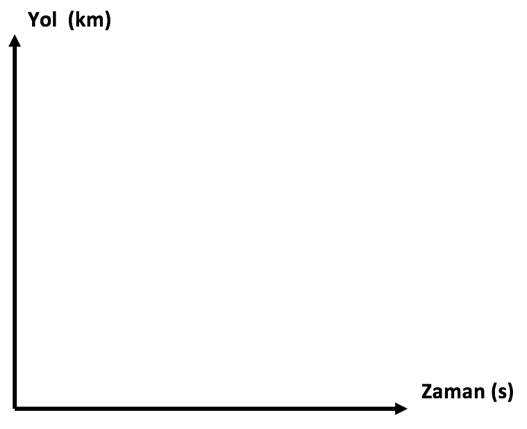 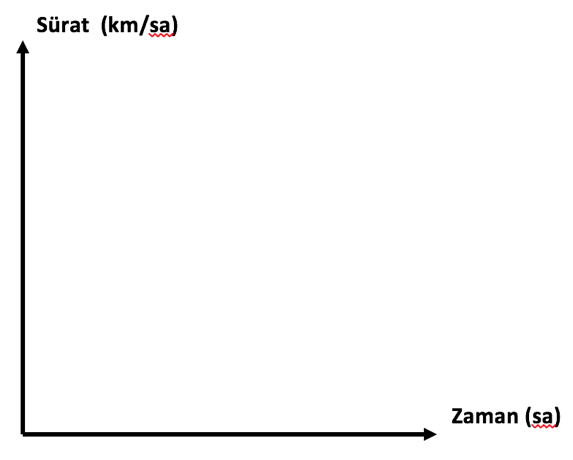 Aşağıdaki sürat problemlerini çözünüz.(6x4=24p)Sürati 325 m/s olan bir araç 15 saniyede kaç metre yol alır?…………………………………………………………………………………….……………………………………………………………………………………..……………………………………………………………………………………..……………………………………………………………………………………..A ve B şehirleri arası 500 kilometredir. Sürati 25 km/sa olan bir motorsikletli A şehrinden B şehrine kaç saatte gider?…………………………………………………………………………………….……………………………………………………………………………………..……………………………………………………………………………………..……………………………………………………………………………………..10 saatte 300 km yol alan otomobilin sürati kaç km/sa’tir?…………………………………………………………………………………….……………………………………………………………………………………..……………………………………………………………………………………..……………………………………………………………………………………..24 km’lik yolu 6 saatte yürüyen bir yürüyüşçünün sürati kaç km/sa’tir?…………………………………………………………………………………….……………………………………………………………………………………..……………………………………………………………………………………..……………………………………………………………………………………..Sürati 65 km/sa olan bir kamyon 4 saatte kaç km yol alır?…………………………………………………………………………………….……………………………………………………………………………………..……………………………………………………………………………………..……………………………………………………………………………………..Sürati 75 m/s olan bir araç 225 metreyi kaç saniyede alır?…………………………………………………………………………………….……………………………………………………………………………………..……………………………………………………………………………………..……………………………………………………………………………………..Aşağıdaki cisimlere uygulanan net kuvveti (bileşke kuvvet) ve net kuvvetin özelliklerini bulunuz. (12x2=24p)Net kuvvet:Büyüklüğü: ……………….Yönü:……………………….Doğrultusu: ……………………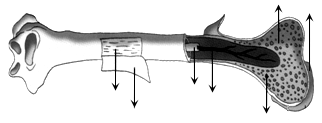 Net kuvvet:Büyüklüğü: ……………….Yönü:……………………….Doğrultusu: ……………………Net kuvvet:Büyüklüğü: ……………….Yönü:……………………….Doğrultusu: ……………………Net kuvvet: Büyüklüğü: ……………….Yönü:……………………….Doğrultusu: ……………………Verilen süratlerin birimlerini çeviriniz. (2x5=10p)150 m/s kaç km/sa’tir?…………………………………………………………………………………….……………………………………………………………………………………..……………………………………………………………………………………..……………………………………………………………………………………..36 km/sa kaç m/s’dir?…………………………………………………………………………………….……………………………………………………………………………………..……………………………………………………………………………………..……………………………………………………………………………………..Aşağıda uzun kemiğin kısımları verilmiştir. Ok ile gösterilen kısımların isimlerini yazınız.(7x2=14p)Aşağıdaki kan hücrelerini resimleriyle eşleştirip görevlerini yazınız. (6x2=12p)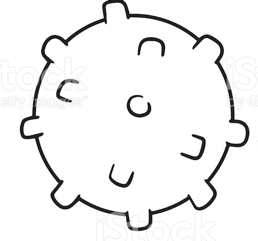 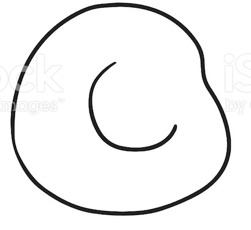 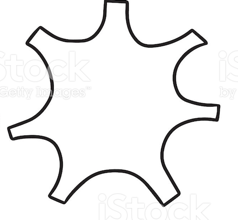 Sürat (m/s)10101010Zaman (s)0369Yol (km)050100150Zaman (sa)051015